Srednja medicinska škola Slavonski Brod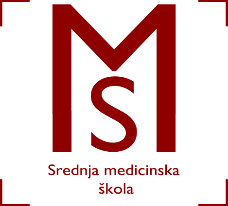 Vatroslava Jagića 3AOBAVIJEST ZA UČENIKE 5.A I 5.B RAZREDARaspored vježbi iz Metodike zdravstvenog odgoja i Dijetetike, za 29.tjedan nastave (10.04. – 12.04.2017.), organiziran je na sljedeći način:Napomena: 12.04.2017 (srijeda) Zdravstvene vježbe prema već dogovorenom rasporedu.U slučaju nejasnoća, problema i dodatnih pitanja vezano uz raspored, učenici se mogu obratiti satničarima:Dijana Tomašević, bacc.med.techn.:   dijana.tomasevic1986@gmail.comSuzana Križanović Maurer, bacc.med.techn.: suzana.maurer@gmail.com U Slav.Brodu, 04.travnja 2017.5.A5.BPonedjeljak Metodika zdravstvenog odgoja (16.40 – 19.05) – 2.grupaDijetetika (16.40 – 19.05) – 1.grupaPonedjeljak Metodika zdravstvenog odgoja (16.40 – 19.05) – 2.grupaUtorakMetodika zdravstvenog odgoja (16.40 – 19.05) – 3.grupaUtorak Metodika zdravstvenog odgoja (16.40 – 19.05) – 3.grupaDijetetika (16.40 – 19.05) – 1.grupa